IntroductionPut here short introduction about the service itself and planned integration via APS application.Note: See “Service Design Document – Instructions” for a detailed explanation how to fill out this document. RequirementsProvide here Odin Automation Premium version (e.g. 7.0 or 7.1) and version of CCP (1 or 2) the application is developed for.PersonasList here which Personas (from common OA personas) will use this application. These personas should also be used in description of scenarios in next section. Keep the link to online description of common OA personas to avoid duplication of content here.•	Customer - Samantha (SMB Owner)•	Customer - Andrew (IT Admin)•	End-User - Emily (Employer)•	Reseller - Jim•	Provider Staff - Steven (Product & Marketing Manager)•	Provider Staff - Nik  (Operations Manager)ScenariosProvide here a list of scenarios that the APS application will supply. Start with this exercise. There is no template/checklist for this on purpose since different applications/services will have very different scenarios and they should come from business needs, not technical functions of the platform.Here is a sample scenario for package import and global settings configuration scenario.Provider wishes to change Global Settings – 1.1 Goal Provider changes the values of Global Settings variables.PreconditionsSteven has successfully deployed the package and created an application instance.Story1. Steven accesses OA Control Panel.2. Navigates to Applications list.3. Selects the TestApplication APS application.4. Steven navigates to an application instance.5. Steven clicks the “Global settings” tab.6. Clicks “Edit” button.7. Edits one or more listed fields.	a. API Username	b. API Password	c. API URL8. Steven clicks the “Save Changes” button.ProviderResellerCustomer AdminCustomer End-UserFunctional RequirementsUse this section to validate that you have thought through all scenarios the application needs. Write for each section which scenario covers this, how application should react or if not applicable.Application LifecycleInstall Application End-PointConfigure Application InstanceUpgrade ApplicationRemove ApplicationMonitor ApplicationCreate Paid Service OfferCreate Trial Service OfferCreate Freemium Service OfferModify Service Offer for new customersModify Service Offer for existing customersService LifecycleCreate new Paid SubscriptionCreate new Trial SubscriptionCreate new Freemium SubscriptionSend welcome e-mail for Service to customerShow introduction to Service in Control PanelConvert Trial to Paid SubscriptionConvert Freemium to Paid SubscriptionIncrease Subscription limitsDecrease Subscription limitsSwitch between Resources within SubscriptionSwitch Subscription to other OfferBuy additional SubscriptionRenew existing SubscriptionSuspend existing SubscriptionResume existing SubscriptionMove Subscription to new CustomerMove Customer to new ResellerBill Subscription for fixed feesBill Subscription for usageApplication-specific configuration for customer accountUser LifecycleAssign Service to end-user Remove Service from end-userConfigure Service for end-user (by customer admin)Configure Service for end-user (by user)Domain LifecycleAssign a domain to the serviceRemove a domain from the service Integrations with other ApplicationsIf applicable list here how the application will interact with services from other applications:During PurchaseDuring ProvisioningDuring ConfigurationDuring ConsumptionIdentity ManagementDescribe how/if Customer end-user, Customer Admin and/or Provider or Reseller staff can log-in from OA to the service or from the service back to the OA control panel.Technology supportedLog-in directly to applicationLog-in from OA to application as customerLog-in from the service to OACan users be created and managed directly at service?Can users be managed on OA side?Password policiesMigrationsMigrations from external systemsProvide information if and how it will be possible to migrate customers from an external system into system running the APS 2 application.Migrations from non APS OA service on same systemProvide information if and how it will be possible to migrate customers inside one Odin Automation system from a non-APS integration to this APS 2 application.Non-Functional RequirementsService DependenciesDoes the customer need to have any other Services (e.g. a Domain) to use this service? List all dependencies:RequiredComplementaryConflictingUniquenessDeployment of ServiceDescribe how service is deployed, if it’s hosted at Service Provider.BrandingIs there branding for the Service for Service Provider? And how does it work?Is there branding for the Service for Reseller? And how does it work?SupportHow end-customers can get support for ServiceHow Service Providers can get support for ServiceLocalizationWhich languages/countries are supported? By Service. By APS application to be developed. This includes also number, date formats or other data shown to customers.Billing & LicensingService Provider bills CustomerDescribe here how the Customer will be billed by the Service Provider for using the application. What are the billable resources, how are they sold (per usage, fixed monthly or yearly fees), what are (recommended) packages.Service sold per user or resource instance or usage counter?Per user resourcesPer resource instanceUsage based resourcesMinimum set of resourcesEnforcement of resource limitsResource dependencies & conflictsPurchase LimitationsBilling periodService Offer ExamplesISV bills Service ProviderDescribe here how the Service Provider will be billed by the ISV for selling the application.DesignResource ModelPaste here the Resource model. 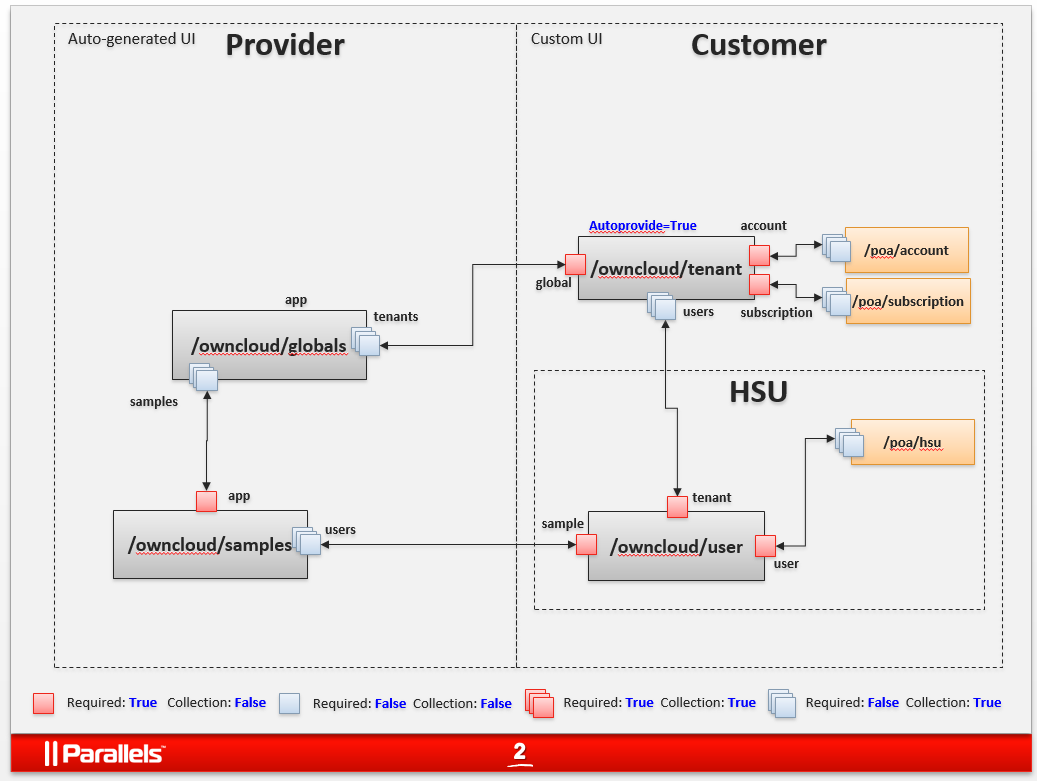 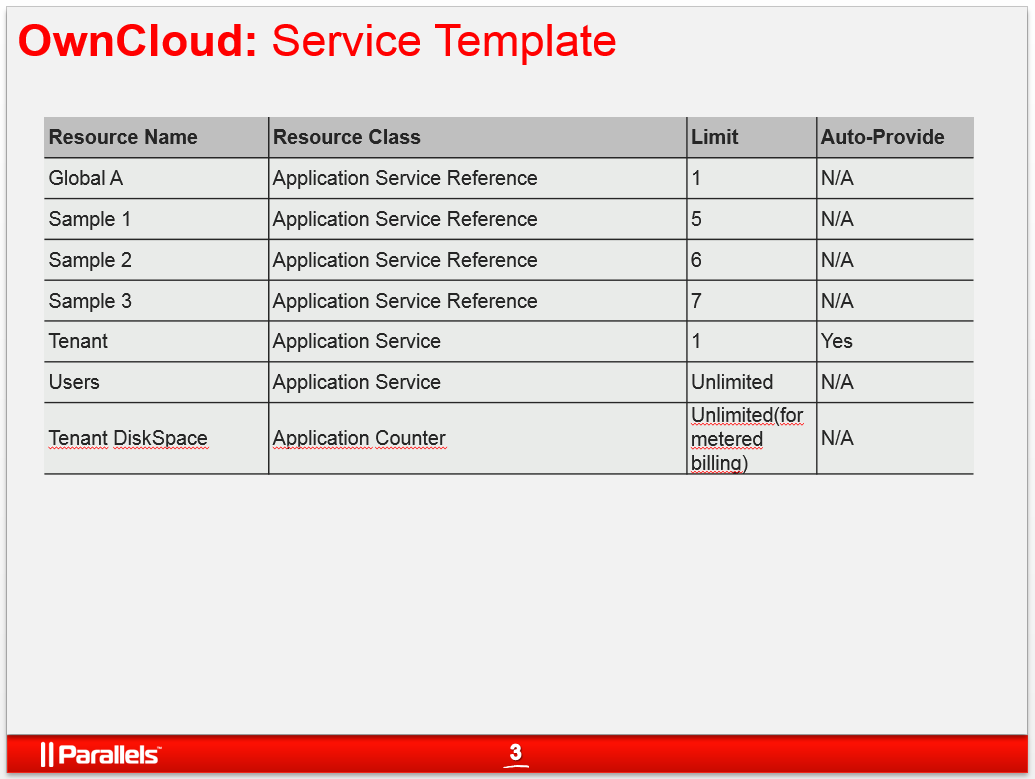 UX MockupsList of mockups for UI scenarios. Provide screenshots of every screen of the APS application (provider, reseller, customer level).Customer creates new VPS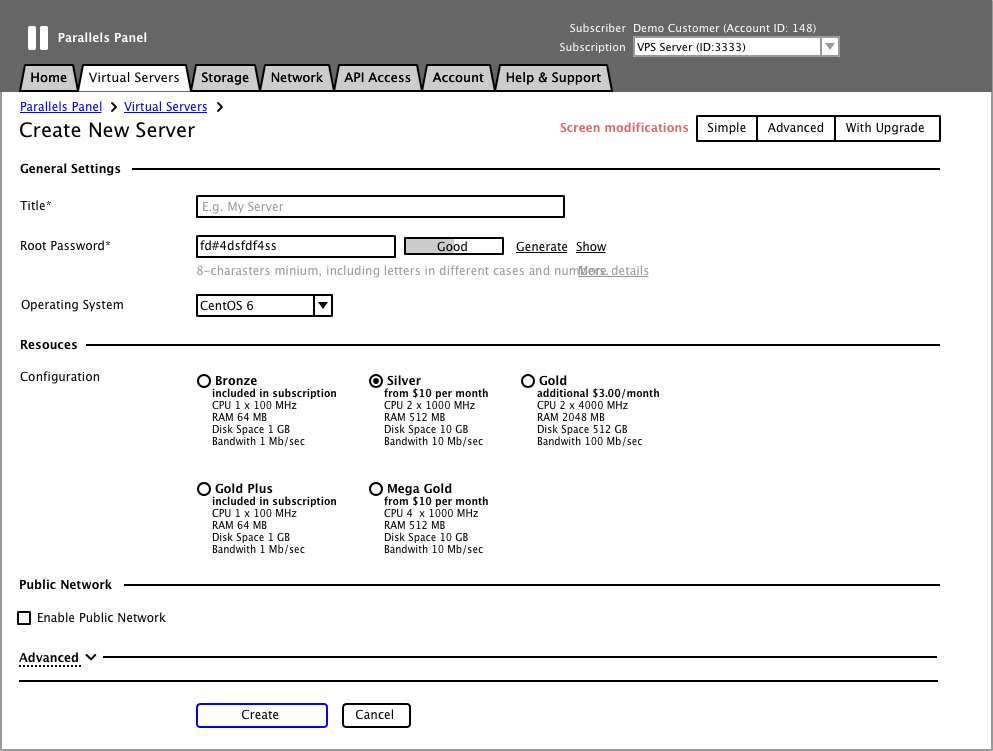 